Allegato AIl presente curriculum viene reso ai sensi e per gli effetti degli articoli 46 e 47 del d.P.R. n. 445/2000.Si autorizza il trattamento dei dati personali ivi contenuti limitatamente alla procedura in oggetto.										Firma										_______________Formato europeo per il curriculum vitae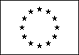 Informazioni personaliNome[Cognome, Nome, e, se pertinente, altri nomi ]Indirizzo[ Numero civico, strada o piazza, codice postale, città, paese ]TelefonoFaxE-mailNazionalitàData di nascita[ Giorno, mese, anno ]Attività Didattica• Date (da – a) [ Iniziare con le informazioni più recenti ed elencare separatamente ciascun incarico didattico pertinente ricoperto, specificando il settore scientifico disciplinare, il numero di ore e i CFU e il tipo di incarico (insegnamento oppure tutorato) ]• Denominazione • Corso di Studio, Dipartimento, UniversitàTitoli• Date (da – a)[Iniziare con le informazioni più recenti ed elencare separatamente ciascun titolo pertinente. Indicare in questa sezione punteggio del voto di laurea triennale e magistrale (se già conseguita), conseguimento di dottorato di ricerca, master di I o di II livello, iscrizione ad albi professionali, certificazioni linguistiche scuola di specializzazione]• Nome e tipo di istituto di istruzione o formazione• Qualifica conseguitaEsperienza professionale, di ricerca e di formazione• Date (da – a)[ Iniziare con le informazioni più recenti ed elencare separatamente ciascuna esperienza professionale, di ricerca e di formazione pertinente. Indicare in questa sezione, ad esempio, attività lavorative pertinenti, contratti ed esperienze di ricerca in istituzioni italiane ed estere, progressione nella carriera (allegare transcript of records) di laurea magistrale, progressione nel dottorato di ricerca,]• Nome del datore di lavoro o dell’istituzioneTipo di  esperienzaAltri itoli[Ad esempio: corsi di perfezionamento, winter/summer school, corsi professionalizzanti, conoscenza di software specifici Iniziare con le informazioni più recenti ed elencare separatamente ciascun titolo pertinente.]Madrelingua[ Indicare la madrelingua ]Allegati[ Allegare il transcript of records per la laurea magistrale e i risultati dei questionari degli studenti relativi a incarichi didattici svolti negli ultimi tre anni]